Приложение к постановлению администрации города от 11.04.2019 № 170-п План мероприятийпо реализации Концепции комплексного сопровождения людей с расстройствами аутистического спектра и другими ментальными нарушениями в муниципальном образовании город Нефтеюганск до 2020 года (далее – план мероприятий)№ п/пМероприятиеСроки реализацииОтветственные исполнителиОжидаемые результаты123451.Проведение анкетирования педагогов, представляющих услуги детям с особенностями развития на предмет профессиональной компетенции, профессиональной переподготовки, обучения для повышения профессионального уровняежегодноКомитет культуры и туризма администрации города Нефтеюганска, подведомственные Комитету учреждения дополнительного образования в сфере культурыВыявление потребностей педагогов по тематике и направлениям курсов повышения квалификации, профессиональной переподготовки, обучения для повышения их профессионального уровня2.Организация участия специалистов, предоставляющих услуги детям с особенностями развития, в курсах повышения квалификации, семинарах, мероприятиях, обучающих новым технологиям и методикам в сфере оказания услуг детям с РАСежегодноКомитет культуры и туризма администрации города Нефтеюганска, подведомственные учреждения АНО «Центр комплексного социального обслуживания «Анастасия»Повышения уровня профессиональной квалификации специалистов, работающих с детьми РАС и другими ментальными нарушениями3.Проведение информационно- просветительской деятельности с родителями детей РАС. Информирование родителей об услугах в сфере культуры для ежегодноКомитет культуры и туризма администрации города Нефтеюганска, Публичная доступность информационных ресурсов по предоставлению услуг детей с РАС в сфере культуры12345детей РАС и другими ментальными нарушениямиподведомственные учреждения4.Организация мероприятий и привлечение для участия в них детей с расстройствами аутистического спектра, лиц с признаками расстройства аутистического спектра, инвалидов с расстройствами аутистического спектра и другими ментальными нарушениямиежегодноКомитет культуры и туризма администрации города Нефтеюганска, подведомственные Комитету учреждения дополнительного образования в сфере культурыКоличество детей с расстройствами аутистического спектра, лиц с признаками расстройства аутистического спектра, инвалидов с расстройствами аутистического спектра и другими ментальными нарушениями, участвующих в разнообразных формах досуговой деятельности. Развитие творческого потенциала людей с РАС, развитие реабилитационного потенциала 5.Привлечение к реализации концепции развития комплексной помощи детям с расстройствами аутистического спектра, лицам с признаками расстройства аутистического спектра, инвалидам с расстройствами аутистического спектра и другими ментальными нарушениями социально ориентированных некоммерческих организаций, родительских объединений, благотворительных фондов, бизнес-структур. Поддержка и развитие добровольческих инициатив, направленных на оказание комплексной помощидо 31.12.2019до 31.12.2020Комитет культуры и туризма администрации города Нефтеюганска, подведомственные Комитету учреждения дополнительного образования в сфере культуры;Департамент образования и молодежной политики администрациигорода Нефтеюганска;БУ ХМАО - Югры «Нефтеюганская окружная клиническая больница им. В.И.Яцкив»;Управление социальной защиты населения по г.Нефтеюганску и Нефтеюганскому Количество семей, имеющих детей с расстройствами аутистического спектра, лиц с признаками расстройства аутистического спектра, инвалидов с расстройствами аутистического спектра и другими ментальными нарушениями, получивших поддержку социально ориентированных некоммерческих организаций, родительских объединений, благотворительных фондов, бизнес-структур. Реализация медицинских государственных услуг, необходимых для оказания комплексной помощи детям с РАС в автономном округе12345району;МБУ ЦФКиС «Жемчужина Югры»6.Презентация деятельности муниципального бюджетного общеобразовательного учреждения «Средняя общеобразовательная школа № 8» по теме «Формирование у обучающихся базовых ценностей российского общества в соответствии с инклюзивными принципами через добровольческую деятельность школьной волонтёрской площадки «Созидатели»октябрь 2018 годаМБОУ «СОШ № 8»Обмен  опытом по созданию комфортной среды для  социализации, формирования  компетенций обучающихся с ограниченными возможностями здоровья в условиях общеобразовательной школы7.«День открытых людей» (для родителей детей с РАС)март 2019 годаМБОУ «СОШ № 8»(с привлечением учреждений города в рамках совместной деятельности)Консультирование  родителей детей с РАС по вопросам, которые повышают их осведомленность об индивидуальных особенностях детей и возможностях оказания им комплексной помощи8.Разработка и распространение информационно-просветительских буклетов по проблеме аутизма (в рамках Всемирного дня информирования об аутизме)апрель 2019 годаМБОУ «СОШ № 8»Формирование у населения, не имеющих контакта с особыми категориями граждан в обычной жизни, позитивное мнение о людях с расстройством аутистического спектра9.Предоставление необходимых государственных медицинских услуг по оказанию комплексной помощи детям с РАС и семьям, их воспитывающим, согласно стандарту специализированной помощи детям с общими расстройствами психологического развития (аутистического спектра)до 31.12.2017до 31.12.2018до 31.12.2019до 31.12.2020БУ ХМАО - Югры «Нефтеюганская окружная клиническая больница им. В.И.Яцкив»Реализация медицинских государственных услуг, необходимых для оказания комплексной помощи детям с РАС в автономном округе10.Взаимодействия с бюро медико-социальной экспертизы по вопросам формирования индивидуальной программы реабилитации (абилитации) инвалида для людей с РАСдо 31.12.2017до 31.12.2018до 31.12.2019до 31.12.2020БУ ХМАО - Югры «Нефтеюганская окружная клиническая больница им. В.И.Яцкив» БУ ХМАО - ЮгрыФормирование рекомендаций для людей с РАС в соответствии с региональным перечнем государственных медицинских, социальных услуг, необходимых для оказания комплексной помощи1234511.Выявление детей целевой группы, диагностика детей групп риска по РАС. Оказание ранней помощи детям с РАС в соответствии с основными положениями Концепции развития ранней помощи в Российской Федерации, согласно нормативно-правовых актов Министерство здравоохранения Российской Федерациидо 31.12.2017до 31.12.2018до 31.12.2019до 31.12.2020 «Нефтеюганская окружная клиническая больница им. В.И.Яцкив»Обеспечение раннего выявления, реабилитация и абилитация детей с РАС12.Информирование о ребенке организаций или служб, отвечающих за комплексное сопровождение несовершеннолетних с РАС и другими ментальными нарушениями в соответствии с Приложением 4 Приказа ДЗ ХМАО - Югры № 713 от 10.07.2017 «Об организации ранней помощи детям с расстройствами аутистического спектра и другими ментальными нарушениями»до 31.12.2017до 31.12.2018до 31.12.2019до 31.12.2020БУ ХМАО - Югры «Нефтеюганская окружная клиническая больница им. В.И.Яцкив»В соответствии с региональным перечнем государственных услуг для детей с РАС в сферах здравоохранения, образования, социального обслуживания13.Проведение информационно-просветительских мероприятий для родителей о возможных отклонениях в развитии детей, связанных с признаками РАС, способах ранней диагностики. Информирование о необходимости раннего начала коррекционных мероприятийдо 31.12.2017до 31.12.2018до 31.12.2019до 31.12.2020БУ ХМАО - Югры «Нефтеюганская окружная клиническая больница им. В.И.Яцкив»Управление социальной защиты населения по г.Нефтеюганску и Нефтеюганскому районуПовышение педагогической компетентности родителей (законных представителей)14.Проведение скрининга для выявления детей группы риска по РАС (до 3 лет) согласно приложению 1 к приказу ДЗ ХМАО - Югры № 713 от 10.07.2017 «Об организации ранней помощи детям с расстройствами аутистического спектра и другими ментальными нарушениями»до 31.12.2017до 31.12.2018до 31.12.2019до 31.12.2020БУ ХМАО - Югры «Нефтеюганская окружная клиническая больница им. В.И.Яцкив»Охват не менее 90% детей до 3-х лет скринингом на выявление группы риска развития РАС. Число детей группы риска по вероятности наличия РАС15.Углубленная дифференциальная до 31.12.2017БУ ХМАО - Югры «Нефтеюганская Охват детей с 3-летнего возраста группы 12345диагностика детей группы риска с 3-летнего возраста для постановки диагноза с использованием современных эффективных клинико-диагностических методикдо 31.12.2018до 31.12.2019 до 31.12.2020окружная клиническая больница им. В.И.Яцкив»риска развития РАС углубленной диагностикой не менее 95% (минимум 70%)16.Осуществление ранней помощи детям с РАС и семьям, их воспитывающим, в соответствии с утвержденным региональным перечнем государственных услуг:предоставление информации о доступных услугах ранней помощи;комплексная оценка развития ребенка;разработка и реализация индивидуальной программы ранней помощи и сопровождения ребенка и семьидо 31.12.2017до 31.12.2018до 31.12.2019до 31.12.2020БУ ХМАО - Югры «Нефтеюганская окружная клиническая больница им. В.И.Яцкив»ранняя помощь детям с РАС осуществляется в соответствии с утвержденным региональным перечнем государственных услуг, необходимых для оказания помощи детям с РАС17.Осуществление межведомственного взаимодействия врачебной комиссии (ВК) со  службой  медико-социальной экспертизы (МСЭ) и психолого-медико-педагогической комиссией (ПМПК)до 31.12.2017до 31.12.2018до 31.12.2019до 31.12.2020БУ ХМАО - Югры «Нефтеюганская окружная клиническая больница им. В.И.Яцкив»Согласованные рекомендации врачебных комиссий, служб медико-педагогической экспертизы и психолого-медико-педагогической комиссий по разработке индивидуального образовательного маршрута ребенка с РАС18.Консультирование родителей психолого-медико-педагогическими комиссиями по вопросам воспитания, обучения и коррекции нарушений развития детей с РАСдо 31.12.2017до 31.12.2018до 31.12.2019до 31.12.2020БУ ХМАО - Югры «Нефтеюганская окружная клиническая больница им. В.И.Яцкив»Число семей с детьми РАС, информированных о воспитании, обучении и коррекции нарушений развития детей указанной группы19.Организация мероприятий по формированию и развитию социально-бытовых навыков ребенка: формированию у ребенка навыков, необходимых для игры и других видов деятельности в повседневной жизни, в том числе с использованием вспомогательных устройств и приспособлений, навыков самостоятельного до 31.12.2017до 31.12.2018до 31.12.2019до 31.12.2020БУ ХМАО - Югры «Нефтеюганская окружная клиническая больница им. В.И.Яцкив»АНО «Центр комплексного социального Создание среды, соответствующей потребностям ребенка. Оценка деятельности ребенка в домашней и семейной среде. Индивидуальные и семейные консультации, направленные на развитие социальных навыков. Обучение и консультирование членов семьи по вопросам поддержки деятельности ребенка в различных 12345приема пищи и питья, навыков самообслуживанияобслуживания «Анастасия»ситуациях, в том числе с применением вспомогательных устройств и приспособлений20.Организация мероприятий по формированию и развитию речи, навыков общения ребенка, включая устную речь, дополнительную и альтернативную коммуникациюдо 31.12.2017до 31.12.2018до 31.12.2019до 31.12.2020БУ ХМАО - Югры «Нефтеюганская окружная клиническая больница им. В.И.Яцкив»АНО «Центр комплексного социального обслуживания «Анастасия»Обучение и консультирование членовсемьи по вопросам поддержки развития речи и навыков общения у ребенка21.Организация мероприятий по развитию двигательной активности ребенка. Оценка моторного развития ребенка, формирование и (или) развитие двигательных навыков у ребенкадо 31.12.2017до 31.12.2018до 31.12.2019до 31.12.2020БУ ХМАО - Югры «Нефтеюганская окружная клиническая больница им. В.И.Яцкив»АНО «Центр комплексного социального обслуживания «Анастасия»Обучение и консультирование членов семьи  по вопросам моторного развития ребенка22.Организовать межведомственное взаимодействие (подписание Соглашений о совместной работе) с организациями и учреждениями города, представляющими услуги людям с расстройством аутистического спектра и другими ментальными нарушениямидо 20.12.2018МБУ ЦФКиС «Жемчужина Югры»Соглашения о совместной работе23.Создать банк данных лиц с расстройством аутистического спектра и другими ментальными нарушениями, занимающихся в муниципальном бюджетном учреждении центра физической культуры и спорта «Жемчужина Югры»до 20.12.2018до 20.12.2019до 20.12.2020МБУ ЦФКиС «Жемчужина Югры»Банк данных лиц с расстройством аутистического спектра и другими ментальными нарушениями, занимающихся1234524.Обеспечить с родителями несовершеннолетних лиц с расстройством аутистического спектра и другими ментальными нарушениями, информированного согласия на обработку персональных данных с расстройством аутистического спектра, детей групп риска спризнаками  расстройства аутистического спектра и другими ментальными нарушениями и другими ментальными нарушениямидо 20.12.2018до 20.12.2019до 20.12.2020МБУ ЦФКиС «Жемчужина Югры»Согласие на обработку персональных данных с расстройством аутистического спектра, детей групприска с признаками  расстройства аутистического спектра и другими ментальными нарушениями и другими ментальными нарушениями25.Обеспечить создание доступной среды и дружелюбного пространства для людей с расстройством аутистического спектра и другими ментальными нарушениямипостоянно МБУ ЦФКиС «Жемчужина Югры»АНО «Центр комплексного социального обслуживания «Анастасия»Создание комфортных условий пребывания для людей с РАС и другими ментальными нарушениями в учреждении МБУ ЦФКиС «Жемчужина Югры»26.Принимать участие в деятельности межведомственной рабочей группы администрации г. Нефтеюганска по разработке, утверждению и реализации непрерывных индивидуальных маршрутов комплексной реабилитации людей с расстройством аутистического спектра, детей с ограниченными возможностями и инвалидовежегодноМБУ ЦФКиС «Жемчужина Югры»Реализация непрерывных индивидуальных маршрутов комплексной реабилитации людей с расстройством аутистического спектра, детей с ограниченными возможностями и инвалидов29.Организовать взаимодействие с врачебными комиссиями учреждений здравоохранения, бюро медико – социальной экспертизы по вопросам индивидуальных программ реабилитации (абилитации) инвалида, рекомендаций для детей группы риска с признаками расстройства аутистического спектра, с расстройством аутистического спектра и другими ментальнымидо 20.12.2018до 20.12.2019до 20.12.2020МБУ ЦФКиС «Жемчужина Югры»Реализация индивидуальных программ реабилитации (абилитации) инвалида, детей группы риска с признаками расстройства аутистического спектра, с расстройством аутистического спектра и другими ментальными12345нарушениями30.Обеспечить в полном объемепредоставление услуг в сфере физической культуры и спорта детям  группы риска с признаками расстройства аутистического спектра, с расстройством аутистического спектра и их семьям, осуществлять анализ эффективности услуг в рамках комплексной помощипостоянноМБУ ЦФКиС «Жемчужина Югры»Предоставление услуг в сферефизической культуры и спорта детям группы риска с признаками расстройства аутистического спектра, с расстройством аутистического спектра и их семьям. Определение приоритетных направлений в сфере предоставления услуг  31.Работу по спортивному и физкультурному оздоровлению осуществлять в рамках разработанных специализированных программ для организации занятий спортом, оздоровлением для детей с расстройством аутистического спектра, детей группы риска с признаками расстройства аутистического спектра и с РАС, их участием в массовых спортивных мероприятияхежегодноМБУ ЦФКиС «Жемчужина Югры»Спортивное и физическое оздоровление в рамках разработанных специализированных программ для детей с расстройством аутистического спектра, детей группы риска с признаками расстройства аутистического спектра и с РАС32.Обучить специалистов МБУ ЦФКиС «Жемчужина Югры», работающих с лицами РАС по вопросу проведения просветительской и профилактической работы, мероприятий, направленных на повышение теоретического и практического опытадо 20.12.2018до 20.12.2019до 20.12.2020МБУ ЦФКиС «Жемчужина Югры» по согласованию с СуГПНЧисло специалистов МБУ ЦФКиС «Жемчужина Югры», прошедших специальную подготовку, переподготовку и обучение по проведению просветительской и профилактической работы, мероприятий, направленных на повышение теоритического и практического опыта33.Проводить консультации с родителями по вопросам организации занятий спортом, оздоровления, участия в массовых спортивных мероприятиях лиц с РАС и другими ментальными нарушениямипостоянноМБУ ЦФКиС «Жемчужина Югры»Число семей с детьми РАС, информированных по вопросам организации занятий спортом, оздоровления, участия в массовых спортивных мероприятиях лиц с РАС и другими ментальными нарушениями34.Издать памятки, буклеты об услугах, предоставляемых Центром физической культуры и спорта «Жемчужина Югры» для до 20.12.2018до 20.12.2019до 20.12.2020МБУ ЦФКиС «Жемчужина Югры»Доступность информационных и методических материалов для родителей, имеющих детей с особенностями развития.12345лиц с РАС и другими ментальными нарушениямиДоступность информационных и методических материалов дляспециалистов, работающих с детьми с РАС31 35.Осуществлять постоянный мониторинг оценки качества оказания услуг в сфере спорта и физической культуры людям с РАС и другими ментальными нарушениямидо 20.12.2018до 20.12.2019до 20.12.2020МБУ ЦФКиС «Жемчужина Югры»Перечень основных потребностей семей, воспитывающих детей с РАС. Оценка качества оказываемых услуг36.Изучение положительного опыта субъектов РФ по организации реабилитации и абилитации средствами физической культуры с детьми с расстройствами аутистического спектра, лицами с признаками расстройства аутистического спектра, инвалидами с расстройствами аутистического спектра и другими ментальными нарушениямидо 31.12.2019до 31.12.2020МБУ ЦФКиС «Жемчужина Югры»Применение положительного опыта субъектов РФ по организации реабилитации и абилитации средствами физической культуры с детьми с расстройствами аутистического спектра, лицами с признаками расстройства аутистического спектра, инвалидами с расстройствами аутистического спектра и другими ментальными нарушениями37.Размещение на сайте МБУ Центра физической культуры и спорта «Жемчужина Югры» методических рекомендаций, памяток, информации о деятельности МБУ Центра физической культуры и спорта «Жемчужина Югры» в данном направлении для родителей, имеющих детей с расстройствами аутистического спектра, лицс признаками расстройства аутистического спектра, инвалидов с расстройствами аутистического спектра и другими ментальными нарушениямидо 31.12.2019до 31.12.2020МБУ ЦФКиС «Жемчужина Югры» Информирование и консультирование родителей по вопросам деятельности МБУ Центра физической культуры и спорта «Жемчужина Югры» в данном направлении38.Рассмотрение вопроса о работе с детьми с расстройствами аутистического спектра, лицами с признаками расстройства аутистического спектра, инвалидами с расстройствами аутистического спектра и другими ментальными нарушениямиежегодноМБУ ЦФКиС «Жемчужина Югры»Анализ работы тренеров – преподавателей с целью устранения возникающих проблемных вопросов при работе с детьми с расстройствами аутистического спектра, лицами с признаками расстройства аутистического 12345спектра, инвалидами с расстройствами аутистического спектра и другими ментальными нарушениями39.Проведение открытого занятия по плаванию для занимающихся детей с расстройствами аутистического спектра, лиц с признаками расстройства аутистического спектра, инвалидов с расстройствами аутистического спектра и другими ментальными нарушениямиежегодноМБУ ЦФКиС «Жемчужина Югры»Обмен опытом  и повышение профессиональной компетентности специалистов в работе с детьми с расстройствами аутистического спектра, лицами с признаками расстройства аутистического спектра, инвалидами с расстройствами аутистического спектра и другими ментальными нарушениями40.Создание реабилитационных и абилитационных групп в организациях социального обслуживания, обеспечивающих раннюю помощь детям с РАС.Организация патронажа семей, воспитывающих детей-инвалидов, в том числе детей с РАС2018-2020 годыУправление социальной защиты населения по г.Нефтеюганску и Нефтеюганскому районуЧисло детей с РАС, получивших раннюю помощь в организациях системы социального обслуживания. Создание служб ранней помощи в организациях социального обслуживания41.Участие в проведении анкетирования родителей по вопросам потребностей детей, имеющих особенности развития, в дополнительных услугах и привлечении (обучении) квалифицированных специалистов2018-2020 годыУправление социальной защиты населения по г.Нефтеюганску и Нефтеюганскому районуВыявление потребностей родителей в дополнительных услугах ипривлечении (обучении) квалифицированных специалистов42.Создание и организация служб мобильной помощи, домашнего визитирования в рамках социального сопровождения семей, воспитывающих детей с РАС2018-2020 годыУправление социальной защиты населения по г.Нефтеюганску и Нефтеюганскому районуЧисло семей, воспитывающих детей с РАС, получивших комплексную помощь на дому. Доступность реабилитационных услуг43.Консультирование, информирование детей с  расстройствами аутистического спектра, родителей (законных представителей), лиц с признаками расстройства аутистического постоянноКазенное учреждениеХМАО – Югры «Нефтеюганский Численность детей с расстройствами аутистического спектра, родителей (законных представителей), лиц с признаками расстройства аутистического 12345спектра, инвалидов с  расстройствами аутистического спектра и другими ментальными нарушениями о государственных услугах, мероприятиях в сфере содействия занятости населенияцентр занятости населения»спектра, инвалидов с расстройствами аутистического спектра и другими ментальными нарушениями, информированных о порядке и перечне предоставляемых услуг44.Организация профессиональной ориентации в целях выбора сферы деятельности (профессии), трудоустройства, прохождения профессионального обучения и получения дополнительного профессионального образования детям с расстройствами аутистического спектра  в возрасте от 14 лет, родителям (законным представителям), лицам с признаками расстройства аутистического спектра, инвалидам с расстройствами аутистического спектра и другими ментальными нарушениями (при согласии гражданина)постоянноКазенное учреждениеХМАО – Югры «Нефтеюганский центр занятости населения»Информирование о профессиях, специальностях, учебных заведениях, потребности рынка труда в настоящее время, определение профессиональных склонностей и личностных особенностей45.Профессиональное обучение и дополнительное профессиональное образование инвалидов с расстройствами аутистического спектра и другими ментальными нарушениями, родителей (усыновителей), опекунов (попечителей), воспитывающих детей-инвалидов с расстройствами аутистического спектра, в том числе родителей, находящихся в отпуске по уходу за ребенком с расстройствами аутистического спектра до достижения им возраста 3 лет, и родителей (усыновителей), опекунов (попечителей), осуществляющих уход за ребенком с расстройствами аутистического спектра в возрасте до 3 летпостоянноКазенное учреждениеХМАО – Югры «Нефтеюганский центр занятости населения»Получение профессии и повышение конкурентоспособности на рынке труда47.Содействие трудоустройству родителей, воспитывающих детей-инвалидов с постоянноКазенное учреждениеПодбор вариантов подходящей работы, в том числе  в рамках реализации 12345расстройствами аутистического спектра  (при согласии участия в мероприятии или в рамках услуги по содействию в поиске подходящей работы)ХМАО – Югры «Нефтеюганский центр занятости населения»государственной программы «Содействие занятости населения в Ханты-Мансийском автономном округе – Югре на 2018 – 2025 годы и на период до 2030 года»48.Содействие трудоустройству инвалидов с расстройствами аутистического спектра и другими ментальными нарушениями (подбор вариантов подходящей работы, в том числе направление перечня вакансий)постоянноКазенное учреждение ХМАО – Югры «Нефтеюганский центр занятости населения»Подбор вариантов подходящей работы, в том числе  в рамках реализации государственной программы «Содействие занятости населения в Ханты-Мансийском автономном округе – Югре на 2018 – 2025 годы и на период до 2030 года»49.Содействие трудоустройству выпускников образовательных учреждений из числа инвалидов с расстройствами аутистического спектра и лиц с ограниченными возможностями здоровьяпостоянноКазенное учреждение ХМАО – Югры «Нефтеюганский центр занятости населения»Подбор вариантов подходящей работы, в том числе  в рамках реализации государственной программы «Содействие занятости населения в Ханты-Мансийском автономном округе – Югре на 2018 – 2025 годы и на период до 2030 года»50.Организация повышения квалификации, профессиональной переподготовки специалистов образовательной организациидо 31.12.2019до 31.12.2020КОУ «Нефтеюганская школа-интернат для обучающихся с ограниченными возможностями здоровья»Повышение профессиональной компетентности специалистов организации в вопросах раннего выявления, обучения и воспитания, психолого-педагогического, социального и правового сопровождения детей и подростков с расстройствами аутистического спектра, оказания им комплексной помощи. Повышение квалификации руководящих работников в вопросах оказания комплексной помощи детям и подросткам с расстройствами аутистического спектра и семьям, их воспитывающим51.Организация и осуществление помощи детям с расстройствами аутистического спектра и семьям, их воспитывающим, по до 31.12.2019до 31.12.2020КОУ «Нефтеюганская школа-интернат для обучающихся с Повышение уровня социализации и интеграции детей с расстройствами 12345следующему направлению: реализация индивидуального образовательного маршрута детей (ребенка) с расстройствами аутистического спектра; подготовка детей с расстройствами аутистического спектра к самостоятельной жизни в обществеограниченными возможностями здоровья»аутистического спектра в общество52.Информационно-просветительская деятельность с родителями детей с расстройствами аутистического спектра;информационно-пропагандистская деятельность по проблеме аутизма, развитию региональной системы комплексной помощи детям с расстройствами аутистического спектрадо 31.12.2018до 31.12.2019до 31.12.2020КОУ «Нефтеюганская школа-интернат для обучающихся с ограниченными возможностями здоровья»Публичная доступность информационных ресурсов по вопросам оказания комплексной помощи детям с расстройствами аутистического спектра53.Разработка и реализация индивидуальных программ комплексной психолого-педагогической помощи детям с расстройствами аутистического спектра с использованием современных и эффективных методикдо 31.12.2018до 31.12.2019до 31.12.2020КОУ «Нефтеюганская школа-интернат для обучающихся с ограниченными возможностями здоровья»Число детей с расстройствами аутистического спектра, получающих комплексную психолого-педагогическую помощь по индивидуальным программам54.Организация мероприятий по формированию и развитию социально- бытовых навыков ребенка: формирование у ребенка навыков, необходимых в различныхвидах деятельностидо 31.12.2018до 31.12.2019до 31.12.2020КОУ «Нефтеюганскаяшкола-интернат для обучающихся с ограниченнымивозможностями здоровья»Индивидуальные и семейные консультации, направленные на развитие социальных навыковОбучение и консультирование членов семьи по вопросам поддержки деятельности ребенка в различных ситуациях, в том числе с применением вспомогательных устройств и приспособлений55.Предоставление социальных услуг «Группа кратковременно присмотра»до 31.12.2019до 31.12.2020АНО «Центр комплексного социального обслуживания «Анастасия»Предоставление услуг на условиях кратковременного пребывания для несовершеннолетних и молодых инвалидов с РАС56.«День открытых дверей»Сентябрь 2019АНО «Центр комплексногоИнформирование семьей с детьми с РАСи другими ментальными нарушениями12345социального обслуживания «Анастасия»о комплексной помощи, оказываемой в АНО ЦКСО «Анастасия».57.Информирование родителей об услугах, предоставляемы в АНО ЦКСО «Анастасия» для детей РАС и другими ментальными нарушениямипостоянноАНО «Центр комплексного социального обслуживания «Анастасия»Размещение информации на официальном сайте и информационных стендах АНО ЦКСО «Анастасия»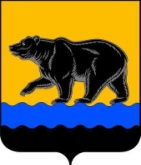 